EseuNume:Prenume:Scoala, Clasa:EseuNume:Prenume:Scoala, Clasa:Nume:Prenume:Scoala, Clasa: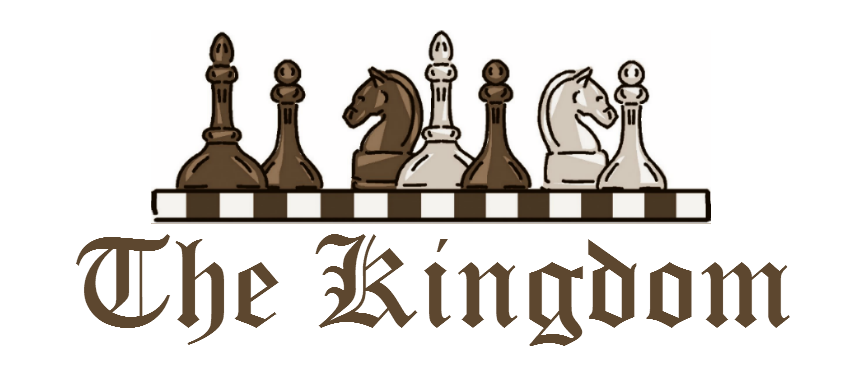 